Year ________ Chapter Delegate >> DISTRICT CONVENTION DELEGATES <<Year ________ Chapter Delegate >> DISTRICT CONVENTION DELEGATES <<Year ________ Chapter Delegate >> DISTRICT CONVENTION DELEGATES <<Year ________ Chapter Delegate >> DISTRICT CONVENTION DELEGATES <<Year ________ Chapter Delegate >> DISTRICT CONVENTION DELEGATES <<Year ________ Chapter Delegate >> DISTRICT CONVENTION DELEGATES <<Year ________ Chapter Delegate >> DISTRICT CONVENTION DELEGATES <<Year ________ Chapter Delegate >> DISTRICT CONVENTION DELEGATES <<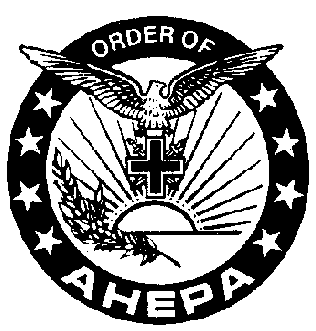 Chapter #: _____________________Chapter #: _____________________Chapter #: _____________________District #: ___________District #: ___________District #: ___________District #: ___________Date Meeting Held: ______________Date Meeting Held: ______________Date Meeting Held: ______________Number in Attendance: _____Number in Attendance: _____Number in Attendance: _____Number in Attendance: _____DELEGATESNAMESERIAL #ADDRESSADDRESS1.2.3.4.5.6.7.8.910ALTERNATES1.2.3.4.5.6.7.8.CREDENTIALS COMMITTEE USE ONLYCREDENTIALS COMMITTEE USE ONLYCREDENTIALS COMMITTEE USE ONLYAttested ByChapter President _______________________________Chapter President _______________________________Chapter President _______________________________Chapter President _______________________________Membership total: _____________Membership total: _____________Membership total: _____________Chapter Secretary _______________________________Chapter Secretary _______________________________Chapter Secretary _______________________________Chapter Secretary _______________________________Votes: ___________________________ Received-: ________________________Votes: ___________________________ Received-: ________________________Votes: ___________________________ Received-: ________________________Date _______________________________Date _______________________________Date _______________________________Date _______________________________